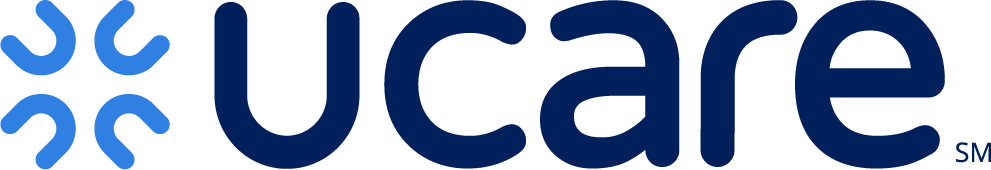 SIGN-IN SHEET1st Quarterly All Products (MSHO/MSC+ and Connect/Connect + Medicare) Care Coordination Meeting3/14/23Please send to SNBCClinicalLiaison@ucare.org or MSC_MSHO_Clinicalliaison@ucare.orgSIGN-IN SHEET1st Quarterly All Products (MSHO/MSC+ and Connect/Connect + Medicare) Care Coordination Meeting3/14/23Please send to SNBCClinicalLiaison@ucare.org or MSC_MSHO_Clinicalliaison@ucare.orgDateNameCredentials (RN or SW)EmailDateNameCredentials (RN or SW)Email